Innkaller: 	Erik Faye Lindvig (Daglig leder Sjømannskirken GC), Hilde Guttormsen (fungerende leder kirkerådet).Oppmøtt: Daniel Holt, Lis-Ann Sylling, Mirjam Wåge, Elin Gåsland, Ingunn Dalan Vik, Erik Faye LindvigSAKSLISTE:Rådet takket daglig leder Erik for samarbeidet, for den gode jobben han har gjort her på Gran Canaria og ønsket ham lykke til i gamlelandet. Referat kirkerådsmøte Referat kirkerådsmøte Referat kirkerådsmøteTid:Kl 11.15-14.15	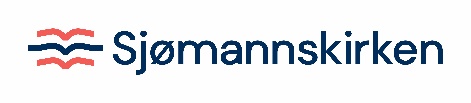 Dato:Torsdag 23.03.23Sted:Terrassen ved kontoreneSak 5/2023Innkalling, saksliste og registrering av møtedeltakereSak 5/2023-Godkjenning av innkalling.-Godkjenning av saksliste.-Registrering av møtedeltakere og stemmeberettigedeSak 5/2023Da hverken fungerende kirkerådsleder Hilde Guttormsen og sekretær Martin Rukke  ikke var til stede ledet Daniel Holt møtet.Sak 6/2023OrienteringssakerSak 6/2023PersonalendringerDaglig leder og diakonal medarbeider slutter 31.8.23Prosess med erstatning av kirkemusikerSak 6/2023Det er funnet en midlertidig løsning på kirkemusiker ved at Geir Bjørnar Smebye kommer ned hele vintersesongen.Sak 7/2023Ansettelse av ny daglig lederSak 7/2023I forbindelse med ansettelse av ny daglig leder skal kirkerådet uttale seg i forbindelse med utlysningen. Vi går gjennom hvilke kriterier kirkerådet mener skal vektlegges i forbindelse med utlysningen.Sak 7/2023Erik viste og forklarte hvordan tenkte og kirkerådet drøftet og stilte seg bak hans jobbanalyse med noen korreksjoner.Sak 8/2023Gudstjenester i lavsesongSak 8/2023Sjømannsprest Ingunn Dalan Vik ønsket å diskutere med kirkerådet, om man skal lage en prøveperiode denne sommeren med å gjennomføre gudstjenester klokken 18:00, i stedet for klokken 11:00.Sak 8/2023Grunnet personellmangel i lavsesong drøftet rådet mulige løsninger basert på Ingunn sitt sitt drøftingsforslag. Drøftingen gikk på frekvens og klokkeslett for Gudstjenestene.Ulike aspekter ble vurdert som bl.a: hva gudstjenestedeltakerne er vant til, varme på ettermiddagen sommerstid i kirkerommet, samlingspunkt rundt kirkekaffen for de få som er her sommerstid.Vedtak: Som en prøveordning I sommersesongen 2023 blir gudstjenestene klokken 18.00 med kirkekaffe og da annenhver søndag. I tillegg til dette blir det to familiegudstjenester klokken 11.00.Evaluering av prøveprosjektet tas opp i kirkerådsmøte i oktober.Sak 9/2023Familiemiddag Sak 9/2023Sak 9/2023Familiemiddagen avsluttes noen uker tidligere på sesongen nå enn før. Dette er grunnet med lavere bemanning på slutten av skoleåret da det ikke lenger er vinterassistenter tilgjengelig, antallet frivillige er og betydelig redusert. Dette er et viktig kontakt og møtepunkt for familier og unge.Vedtak: Kirkerådet ber staben se på mulige løsninger for å kunne dekke større deler av skoleåret.Sak 9/2023Representant til Generalforsamlingen Sak 9/2023Kirkerådet sender Daniel til Generalforsamlingen i Juni som SMK Gran Canaria sin delegat.Sak 9/2023